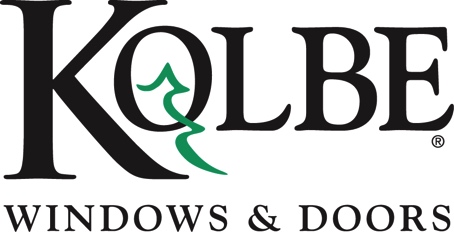 Media contact: Heather West, 612-724-8760, heather@heatherwestpr.comKolbe Promotes Bryan Kujawa
to Vice President of SalesWausau, Wisconsin (Jan. 2024) – Kolbe Windows & Doors is excited to announce the promotion of Bryan Kujawa to vice president of sales. Kujawa fills the role of Bob Kasten, who recently retired from Kolbe on Dec. 31, 2023, after 25 years with the company and 22 years as vice president of sales.Kujawa’s responsibilities include leading the sales and customer support teams, driving revenue growth, and aligning strategies with Kolbe’s overall mission.“I’m thrilled to be serving Kolbe and our customers in an even greater capacity,” Kujawa said about his new role. “I’m honored to lead our talented team members in sales and customer support, and I look forward to building strong relationships and expanding our presence in this ever-changing market.”With Kolbe since 1991, Kujawa began in the manufacturing plant in Wausau, Wisconsin, experiencing window and door production firsthand. He then served as an estimator and later as a supervisor in the customer support department. Having accumulated extensive product knowledge, he soon transitioned to the sales team where he worked in multiple positions and locations across North America. He was named director of sales in 2016.“Bryan interacts not only with our entire inside and outside sales team but also with our customer distribution base across the United States and Canada,” described Jeff DeLonay, Kolbe’s president. “The expansive industry insights and diverse management skills he has gained over the years make him the perfect candidate to uphold the Kolbe vision and brand name.”To learn more about Kolbe Windows & Doors and connect with the sales team, visit www.kolbewindows.com.What began in 1946 as a two-brother team has grown into an internationally respected manufacturing company. Kolbe Windows & Doors is one of the nation’s leading manufacturers of windows and doors for residential and commercial markets. After 75 years, Kolbe products are best known for superior quality, custom craftsmanship, attention to detail, as well as innovative and unique designs.###